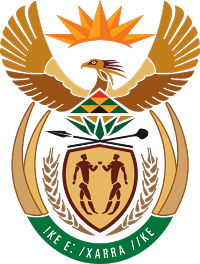 MINISTRY FOR COOPERATIVE GOVERNANCE AND TRADITIONAL AFFAIRSREPUBLIC OF SOUTH AFRICANATIONAL ASSEMBLYQUESTION FOR WRITTEN REPLYQUESTION NUMBER 308 / 2020308.	Ms B M van Minnen (DA) to ask the Minister of Cooperative Governance and Traditional Affairs: Has she been informed of the actions that have been taken in the Northern Cape and in particular with regard to Ga-Segonyana Local Municipality, in terms of the extended mandate of the Auditor-General which came into effect on 1 April 2019, to ensure that the Auditor-General can take certain specific actions that would result in increased accountability for financial officers and institutions, as part of phase one of the roll-out of action; if so, what plans has the Auditor-General put in place to institute action in terms of this mandate going forward?						NW462EREPLY:The information requested by the Honourable Member is not readily available in the Department. The information will be submitted to the Honourable Member as soon as it is availableThank you